Persecuciones romanas de los primeros cristianosFechas		Emperador		Famosos mártires, otrosd.C.  64		Nerón			Pablo, Pedro.c. 90-96		Domiciano (81-96)	Clemente de Roma, Juan (exiliado a 					Patmos).98-117		Trajano			Ignacio, Simeón, Zósimo, Rufus.		161-180		Marco Aurelio		Policarpo; Justino Mártir.202-211		Septimio Severo		Ireneo.235-236		Maximino el Tracio	249-251	Decio (249-251)		Los libelli otorgados a quienes ofrecían 			sacrificio a los dioses romanos.  257-260		Valeriano (253-260)	Orígenes, Cipriano.303-311		Diocleciano (284-305)	Tal vez las persecuciones romanas más  				brutales.Recomendado para lectura adicional:Barnett, Paul. Jesus and the Logic of History (Jesús y la lógica de la historia). Nottingham, Inglaterra: Downers Grove, IL: Apollos ; InterVarsity Press, 1997.Bettenson, Henry Scowcroft, y Chris Maunder, eds. Documents of the Christian Church (Documentos de la Iglesia cristiana). 3rd ed., new ed. / editado por Chris Maunder. Oxford ; New York: Oxford University Press, 1999.Chadwick, Henry. The Early Church (La Iglesia primitiva). Rev. ed. Penguin. Historia de la Iglesia v. 1. Londres: Penguin, 1993.Davidson, Ivor J. The Birth of the Church: From Jesus to Constantine, A.D. 30-312 (El nacimiento de la Iglesia: Desde Jesús hasta Constantino, 30-312 d. C.). Historia de la Iglesia, v. 1. Grand Rapids, Mich: Baker Books, 2004.Houghton, S. M. Sketches from Church History (Bocetos de la historia de la Iglesia). Edinburgo ; Carlisle, Pa: Banner of Truth Trust, 1980.Wilken, Robert Louis. The First Thousand Years: A Global History of Christianity (El primer milenio: Una historia global del cristianismo). New Haven: Yale University Press, 2012.Primera edición en español: 2019Copyright © 2019 por 9Marks para esta versión españolaSeminario Básico—Historia de la Iglesia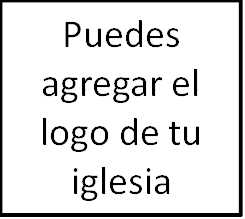 Clase 1: La Iglesia primitiva:	    Inicios y persecuciones«…En aquel día hubo una gran persecución contra la iglesia que estaba en Jerusalén; y todos fueron esparcidos por las tierras de Judea y de Samaria, salvo los apóstoles… Pero los que fueron esparcidos iban por todas partes anunciando el evangelio» 		Hechos 8:1, 4.«Por tanto, aferrémonos firme e incesantemente a nuestra esperanza y a la garantía de nuestra justicia, que es Cristo Jesús, quién cargó nuestros pecados sobre su propio cuerpo en el madero, quien no cometió pecado ni engaño alguno fue hallado en su boca; en cambio, por nuestro bien soportó todas las cosas, para que pudiésemos tener vida en él. Así que, seamos imitadores de su paciente sufrimiento, y si sufrimos por causa de su nombre, que sea para su gloria. Porque este es el ejemplo que él nos dio en carne propia, y esto es lo que hemos creído» (Policarpo, Carta a los filipenses).1. ¿Qué es la historia de la Iglesia y por qué es importante?Dios nos ordena que seamos estudiosos del pasado.Somos «parientes» de los que vinieron antes que nosotros.«Nada hay nuevo debajo del sol».La historia debería hacernos humildes y alentarnos. 2. Contexto político, cultural y religioso del cristianismo primitivoEl judaismo.El Imperio romano.La filosofía griega y las religiones.3. La expansión del cristianismoEl Imperio romano establece el escenario.¿Por qué las personas se hicieron cristianas?4. Persecuciones y martirioRazones para la persecución.Martirio apostólico:Pablo fue encarcelado bajo el impero de Nerón, luego fue decapitado en Roma.Santiago, hermano de Juan, fue decapitado por Herodes (Hechos 12:2).Tomás fue hasta la India donde fue «asesinado con un dardo» (¿flecha?).Simón Pedro fue crucificado (según Jerónimo) boca abajo en Roma, durante el gobierno de Nerón.Simón el Zelote predicó en toda África, también fue crucificado.Marcos fundó la iglesia en Egipto y fue quemado vivo.Bartolomé predicó en Armenia, y «luego de diversas persecuciones, fue golpeado con palos, luego crucificado; y después de ser lacerado, fue decapitado».Andrés evangelizó en Etiopía, fue crucificado.Mateo predicó en Egipto y Etiopía, hasta que por órdenes del rey fue atravesado con una lanza.Felipe ministró en Grecia, fue «crucificado y apedreado hasta morir».Santiago, hermano de Jesús, fue golpeado hasta la muerte por fariseos y saduceos.Juan el Apóstol fue exiliado a la isla de Patmos, y luego falleció por causas naturales.Principales persecuciones.La iglesia sobrevive a la persecución… ¿Podrá sobrevivir a la aceptación?